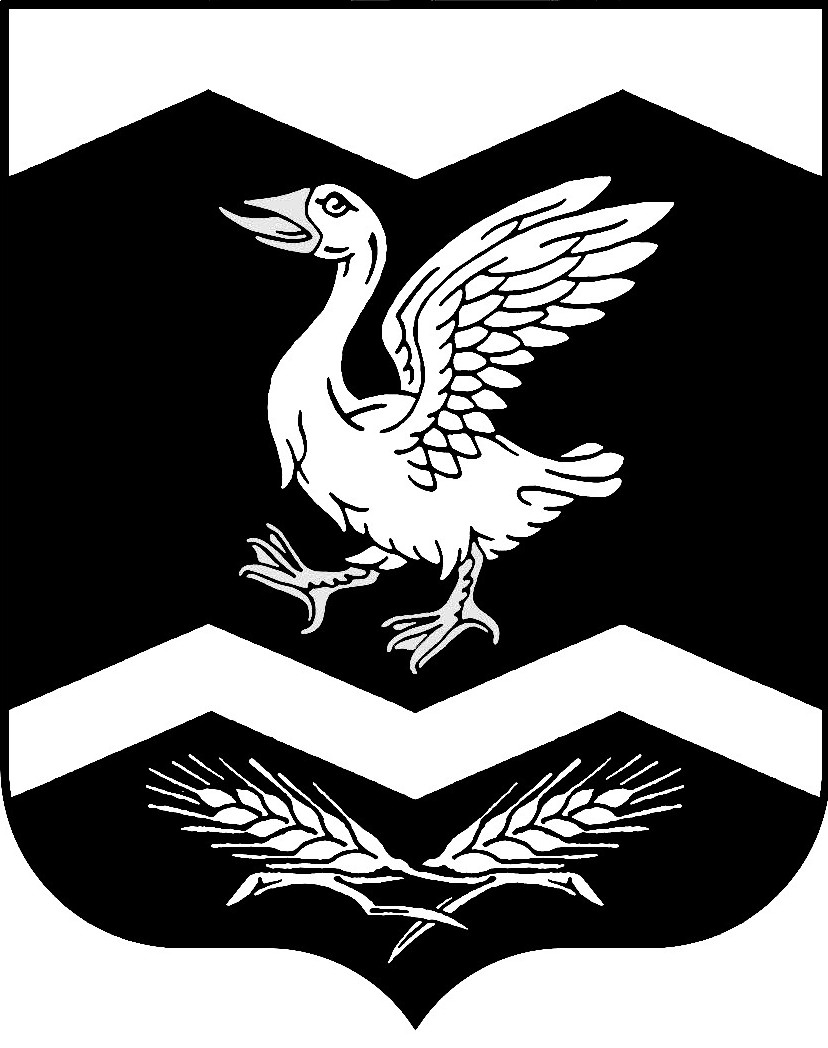 КУРГАНСКАЯ ОБЛАСТЬШАДРИНСКИЙ РАЙОНАДМИНИСТРАЦИЯ  КРАСНОМЫЛЬСКОГО СЕЛЬСОВЕТАПОСТАНОВЛЕНИЕ    От  12. 05. 2021 г.  №  38     с. КрасномыльскоеО порядке составления и ведениякассового плана исполнения бюджета Красномыльского сельсовета в текущем финансовом году         На основании ст. 215.1, 217.1 Бюджетного кодекса Российской Федерации Администрация  Красномыльского сельсовета ПОСТАНОВЛЯЕТ:     1. Утвердить порядок составления и ведения кассового плана исполнения бюджета поселения в текущем финансовом году согласно приложению.     2. Настоящее постановление обнародовать на доске информации в здании Администрации Красномыльского сельсовета.    3. Контроль за исполнением настоящего постановления оставляю за собой.Глава Красномыльского сельсовета                                                              Г. А. Стародумова                    Приложение к постановлению                      Администрации Красномыльского сельсовета                                                              от 12.05. 2021 года № 38                                                                                  «О порядке составления и ведения кассовогоплана исполнения бюджета Красномыльскогосельсовета в текущем финансовом году»Порядоксоставления и ведения кассового плана исполнения бюджета Красномыльского сельсовета в текущем финансовом годуI. Общие положения1. Настоящий Порядок разработан в соответствии со статьями 215.1 и 217.1 Бюджетного кодекса Российской Федерации и определяет правила составления и ведения кассового плана исполнения бюджета поселения в текущем финансовом году.2. Составление и ведение кассового плана осуществляется должностным лицом Администрации Красномыльского сельсовета (далее по тексту - Должностным лицом) с поквартальной детализацией на основании:2.1 показателей для кассового плана по доходам бюджета поселения, составляемых в порядке, предусмотренном главой II настоящего Порядка;2.2. показателей для кассового плана по расходам бюджета поселения, составляемых в порядке, предусмотренном главой III настоящего Порядка;2.3. показателей для кассового плана по источникам финансирования дефицита бюджета поселения, составляемых в порядке, предусмотренном главой IV настоящего Порядка;2.4. иных необходимых показателей.3. Уточнение и представление в Администрацию Красномыльского сельсовета показателей для кассового плана осуществляется в порядке, предусмотренном главами II – IV настоящего Порядка.II. Порядок составления, уточнения и представления показателей для кассового плана по доходам бюджета Красномыльского сельсовета4. Показатели для кассового плана по доходам бюджета поселения формируются на основании прогнозов поступлений доходов в бюджет поселения на текущий финансовый год в разрезе кодов классификации доходов бюджетов Российской Федерации по главным администраторам доходов бюджета поселения.5. В целях составления кассового плана главные администраторы доходов бюджета поселения формируют прогнозы администрируемых ими поступлений соответствующих доходов в бюджет поселения на текущий финансовый год c поквартальной детализацией по форме согласно приложению 1 настоящему Порядку.Сведения о поквартальном распределении поступлений доходов в бюджет поселения на текущий финансовый год представляются главными администраторами доходов бюджета поселения в администрацию сельсовета не позднее 20 декабря отчетного финансового года в электронном виде в установленных форматах и на бумажном носителе по форме согласно приложению 1 к настоящему Порядку.6. В случае внесения изменений в решение Красномыльской сельской Думы о бюджете поселения в целях ведения кассового плана главные администраторы доходов бюджета поселения формируют уточненные прогнозы администрируемых ими поступлений соответствующих доходов в бюджет поселения  на текущий финансовый год с поквартальной детализацией по форме согласно приложению 1 к настоящему Порядку и представляют их в Администрацию Красномыльского сельсовета в течение 10 рабочих дней со дня вступления в силу решения Красномыльской сельской Думы  о внесении изменений в решение Красномыльской сельской Думы  о бюджете поселения. 7. В случае отклонения фактических поступлений по данному виду доходов бюджета поселения в отчетном квартале от соответствующего показателя прогноза поступлений доходов в бюджет поселения на текущий финансовый год на величину более чем 5 процентов от указанного показателя, соответствующий главный администратор доходов бюджета поселения представляет в Администрацию Красномыльского сельсовета пояснительную записку с отражением причин указанного отклонения не позднее 15 числа месяца, следующего за отчетным кварталом. Должностное лицо вправе производить уточнение квартальных назначений по доходам в пределах объема, утвержденного решением Красномыльской сельской Думы о бюджете поселения на текущий финансовый год.8. При нумерации прогнозов (уточненных прогнозов) поступлений в бюджет поселения им присваиваются порядковые номера (1, 2, 3 и т.д.). При этом номер «1» присваивается прогнозу кассовых поступлений доходов в бюджет поселения, представляемому в Администрацию Красномыльского сельсовета в соответствии с пунктом 5 настоящего Порядка. Нумерация уточненных прогнозов кассовых поступлений в бюджет поселения начинается с номера «2».III. Порядок составления, уточнения и представления показателей для кассового плана по расходам бюджета Красномыльского сельсовета9. Показатели для кассового плана по расходам бюджета поселения формируются на основании:сводной бюджетной росписи бюджета поселения по расходам бюджета поселения, лимитов бюджетных обязательств, утвержденных Должностным лицом Администрации Красномыльского сельсовета на текущий финансовый год;прогнозов кассовых выплат по расходам бюджета поселения на текущий финансовый год с поквартальной детализацией.10. В целях составления кассового плана главные распорядители и получатели средств бюджета поселения формируют и согласовывают с Администрацией Красномыльского сельсовета прогнозы кассовых выплат по расходам бюджета поселения на текущий финансовый год с поквартальной детализацией в разрезе ведомственной структуры расходов бюджета поселения и классификации операций сектора государственного управления по форме согласно приложению 2 к настоящему Порядку.Прогнозы кассовых выплат по расходам бюджета поселения на текущий финансовый год с поквартальной детализацией представляются в Администрацию Красномыльского сельсовета не позднее 20 декабря отчетного финансового года в электронном виде в установленных форматах и на бумажном носителе по форме согласно приложению 2 к настоящему Порядку.По разделу «Межбюджетные трансферты» Должностное лицо доводит до Администрации Красномыльского сельсовета показатели кассового плана на текущий финансовый год с поквартальной детализацией.11. В случае внесения изменений в решение Красномыльской сельской Думы о бюджете поселения главные распорядители (получатели) средств  бюджета поселения формируют и согласовывают с Администрацией Красномыльского сельсовета уточненные прогнозы кассовых выплат по расходам бюджета поселения на текущий финансовый год с поквартальной детализацией в разрезе ведомственной структуры расходов бюджета поселения и классификации операций сектора государственного управления по форме согласно приложению 2 к настоящему Порядку.Уточненные прогнозы кассовых выплат по расходам бюджета поселения на текущий финансовый год с поквартальной детализацией представляются в Администрацию Красномыльского сельсовета в течение 10 рабочих дней со дня вступления в силу решения о внесении изменений в решение Красномыльской сельской Думы о бюджете поселения.В случае изменения лимитов бюджетных обязательств бюджета поселения вносятся изменения в показатели кассового плана выплат по расходам бюджета поселения на текущий финансовый год с поквартальной детализацией, которые оформляются уведомлениями об изменении бюджетных ассигнований и утверждаются Должностным лицом.12. В случае отклонения кассовых выплат по данному виду расходов бюджета поселения в отчетном квартале от соответствующего показателя прогноза кассовых выплат по расходам бюджета поселения на величину более чем 20 процентов от указанного показателя, соответствующий главный распорядитель (получатель) средств бюджета поселения  представляет в администрацию сельсовета пояснительную записку с отражением причин указанного отклонения не позднее 20 числа месяца, следующего за отчетным периодом.Должностное лицо вправе производить уточнение квартальных назначений в пределах объема расходов, утвержденных решением Красномыльской сельской Думы о бюджете поселения на текущий финансовый год.13. При нумерации прогнозов (уточненных прогнозов) кассовых выплат по расходам бюджета поселения им присваиваются порядковые номера (1, 2, 3 и т.д.). При этом номер «1» присваивается прогнозу кассовых выплат по расходам бюджета поселения, представляемому в Администрацию Красномыльского сельсовета в соответствии с пунктом 10 настоящего Порядка. Нумерация уточненных прогнозов кассовых выплат по расходам бюджета поселения начинается с номера «2».IV. Порядок составления, уточнения и представления показателей для кассового плана по источникам финансирования дефицита бюджета Красномыльского сельсовета14. Показатели для кассового плана по источникам финансирования дефицита бюджета поселения формируются на основании:сводной бюджетной росписи бюджета поселения по источникам финансирования дефицита бюджета поселения; прогноза кассовых поступлений и кассовых выплат по источникам финансирования дефицита бюджета поселения на текущий финансовый год с поквартальной детализацией. 15. В целях составления кассового плана Должностное лицо формирует прогноз кассовых поступлений и кассовых выплат по источникам финансирования дефицита бюджета поселения на текущий финансовый год с поквартальной детализацией по форме согласно приложению 3 к настоящему Порядку не позднее 20 декабря отчетного финансового года. 16. В целях ведения кассового плана Должностное лицо формирует уточненный прогноз кассовых поступлений и кассовых выплат по источникам финансирования дефицита бюджета поселения на текущий финансовый год с поквартальной детализацией в случае уточнения кассовых поступлений доходов в бюджет поселения и кассовых выплат по расходам бюджета поселения по форме согласно приложению 3 к настоящему Порядку. При нумерации прогнозов (уточненных прогнозов) кассовых выплат и кассовых поступлений по источникам финансирования дефицита бюджета поселения присваиваются порядковые номера (1, 2, 3 и т.д.). При этом номер «1» присваивается прогнозу отдельных кассовых выплат и кассовых поступлений по источникам финансирования дефицита бюджета поселения, формируемому в соответствии с пунктом 15 настоящего Порядка. Нумерация уточненных прогнозов кассовых выплат и кассовых поступлений по источникам финансирования дефицита бюджета поселения начинается с номера «2».V. Порядок составления, уточнения кассового плана исполнения бюджета Красномыльского сельсовета17. Кассовый план исполнения бюджета поселения на текущий финансовый год включает:кассовый план поступлений доходов бюджета поселения на текущий финансовый год с поквартальной детализацией,кассовый план выплат по расходам бюджета поселения на текущий финансовый год с поквартальной детализацией,кассовый план поступлений и выплат по источникам финансирования дефицита бюджета поселения на текущий финансовый год с поквартальной детализацией.19. Кассовый план исполнения бюджета поселения на текущий финансовый год с поквартальной детализацией формируется Должностным лицом по формам согласно приложениям 1,2,3 к настоящему Порядку не позднее 28 декабря отчетного финансового года. 20. Должностное лицо вносит уточнения в кассовый план исполнения бюджета поселения на текущий финансовый год с поквартальной детализацией на основании уточненных прогнозов для кассового плана в соответствии с требованиями настоящего Порядка.       Глава Красномыльского сельсовета                                            Г. А. Стародумова                  Приложение 1Приложение 1Приложение 1Приложение 1к Порядку составления и ведения кассового плана исполнениябюджета Байракского сельсовета в текущем финансовом  году, утвержденномупостановлением  №  ___38_от __12_.05.2021 г.ПРОГНОЗ № __ПРОГНОЗ № __ПРОГНОЗ № __ПРОГНОЗ № __ПРОГНОЗ № __ПРОГНОЗ № __ПРОГНОЗ № __ КАССОВЫХ ПОСТУПЛЕНИЙ ДОХОДОВ В  БЮДЖЕТ КРАСНОМЫЛЬСКОГО СЕЛЬСОВЕТА КАССОВЫХ ПОСТУПЛЕНИЙ ДОХОДОВ В  БЮДЖЕТ КРАСНОМЫЛЬСКОГО СЕЛЬСОВЕТА КАССОВЫХ ПОСТУПЛЕНИЙ ДОХОДОВ В  БЮДЖЕТ КРАСНОМЫЛЬСКОГО СЕЛЬСОВЕТА КАССОВЫХ ПОСТУПЛЕНИЙ ДОХОДОВ В  БЮДЖЕТ КРАСНОМЫЛЬСКОГО СЕЛЬСОВЕТА КАССОВЫХ ПОСТУПЛЕНИЙ ДОХОДОВ В  БЮДЖЕТ КРАСНОМЫЛЬСКОГО СЕЛЬСОВЕТА КАССОВЫХ ПОСТУПЛЕНИЙ ДОХОДОВ В  БЮДЖЕТ КРАСНОМЫЛЬСКОГО СЕЛЬСОВЕТА КАССОВЫХ ПОСТУПЛЕНИЙ ДОХОДОВ В  БЮДЖЕТ КРАСНОМЫЛЬСКОГО СЕЛЬСОВЕТАна _______ годна _______ годна _______ годна _______ годна _______ годна _______ годна _______ годГлавный администратор доходов  бюджета поселения__________________________________________Главный администратор доходов  бюджета поселения__________________________________________Главный администратор доходов  бюджета поселения__________________________________________Единица измерения: руб. Наименование доходовКод доходаСумма  на годв том числе:в том числе:в том числе:в том числе:Наименование доходовКод доходаСумма  на год1 квартал2 квартал3 квартал4 квартал1234567Всего доходов:Всего доходов:Глава Красномыльского сельсоветаГлава Красномыльского сельсовета________________     _________________________________     _________________          (подпись)                   (расшифровка подписи)          (подпись)                   (расшифровка подписи)Главный бухгалтерГлавный бухгалтер________________     _______________________________________     _______________________          (подпись)                   (расшифровка подписи)          (подпись)                   (расшифровка подписи)"______"    ______________  20_  г.Приложение 2к Порядку составления и ведения кассового плана исполнениябюджета Байракского сельсовета в текущем финансовом  году, утвержденномупостановлением № __38_ от _12_.05.2021 г.постановлением № __38_ от _12_.05.2021 г.постановлением № __38_ от _12_.05.2021 г.ПРОГНОЗ № ____ПРОГНОЗ № ____ПРОГНОЗ № ____ПРОГНОЗ № ____ПРОГНОЗ № ____ПРОГНОЗ № ____ПРОГНОЗ № ____ПРОГНОЗ № ____ПРОГНОЗ № ____ПРОГНОЗ № ____ПРОГНОЗ № ____КАССОВЫХ ВЫПЛАТ ПО РАСХОДАМ  БЮДЖЕТА КРАСНОМЫЛЬСКОГО СЕЛЬСОВЕТАКАССОВЫХ ВЫПЛАТ ПО РАСХОДАМ  БЮДЖЕТА КРАСНОМЫЛЬСКОГО СЕЛЬСОВЕТАКАССОВЫХ ВЫПЛАТ ПО РАСХОДАМ  БЮДЖЕТА КРАСНОМЫЛЬСКОГО СЕЛЬСОВЕТАКАССОВЫХ ВЫПЛАТ ПО РАСХОДАМ  БЮДЖЕТА КРАСНОМЫЛЬСКОГО СЕЛЬСОВЕТАКАССОВЫХ ВЫПЛАТ ПО РАСХОДАМ  БЮДЖЕТА КРАСНОМЫЛЬСКОГО СЕЛЬСОВЕТАКАССОВЫХ ВЫПЛАТ ПО РАСХОДАМ  БЮДЖЕТА КРАСНОМЫЛЬСКОГО СЕЛЬСОВЕТАКАССОВЫХ ВЫПЛАТ ПО РАСХОДАМ  БЮДЖЕТА КРАСНОМЫЛЬСКОГО СЕЛЬСОВЕТАКАССОВЫХ ВЫПЛАТ ПО РАСХОДАМ  БЮДЖЕТА КРАСНОМЫЛЬСКОГО СЕЛЬСОВЕТАКАССОВЫХ ВЫПЛАТ ПО РАСХОДАМ  БЮДЖЕТА КРАСНОМЫЛЬСКОГО СЕЛЬСОВЕТАКАССОВЫХ ВЫПЛАТ ПО РАСХОДАМ  БЮДЖЕТА КРАСНОМЫЛЬСКОГО СЕЛЬСОВЕТАКАССОВЫХ ВЫПЛАТ ПО РАСХОДАМ  БЮДЖЕТА КРАСНОМЫЛЬСКОГО СЕЛЬСОВЕТАна  _____  годна  _____  годна  _____  годна  _____  годна  _____  годна  _____  годна  _____  годна  _____  годна  _____  годна  _____  годна  _____  годГлавный распорядитель (получатель) средств  бюджета поселения__________________________________Главный распорядитель (получатель) средств  бюджета поселения__________________________________Главный распорядитель (получатель) средств  бюджета поселения__________________________________Главный распорядитель (получатель) средств  бюджета поселения__________________________________Главный распорядитель (получатель) средств  бюджета поселения__________________________________Главный распорядитель (получатель) средств  бюджета поселения__________________________________Главный распорядитель (получатель) средств  бюджета поселения__________________________________Главный распорядитель (получатель) средств  бюджета поселения__________________________________Главный распорядитель (получатель) средств  бюджета поселения__________________________________Главный распорядитель (получатель) средств  бюджета поселения__________________________________Главный распорядитель (получатель) средств  бюджета поселения__________________________________Главный распорядитель (получатель) средств  бюджета поселения__________________________________Единица измерения: руб.Наименование расходовРаспРз, ПрЦСВрОперации СГУСумма на год в том числе: в том числе: в том числе: в том числе:Наименование расходовРаспРз, ПрЦСВрОперации СГУСумма на год1 квартал2 квартал3 квартал4 квартал1234567891011Всего расходов:Всего расходов:Всего расходов:Всего расходов:Всего расходов:Всего расходов:Глава Красномыльского сельсоветаГлава Красномыльского сельсовета________________     ______________________________     ______________          (подпись)                   (расшифровка подписи)          (подпись)                   (расшифровка подписи)          (подпись)                   (расшифровка подписи)Главный бухгалтер________________     ______________________________     ______________          (подпись)                   (расшифровка подписи)          (подпись)                   (расшифровка подписи)          (подпись)                   (расшифровка подписи)"______"  __________  20_  г.Приложение 3к Порядку составления и ведения кассового плана исполнениябюджета Байракского сельсовета в текущем финансовом  году, утвержденномупостановлением № _38  от _12__.05.2021 г.ПРОГНОЗ № ___ПРОГНОЗ № ___ПРОГНОЗ № ___ПРОГНОЗ № ___ПРОГНОЗ № ___ПРОГНОЗ № ___ПРОГНОЗ № ___ПРОГНОЗ № ___ КАССОВЫХ ПОСТУПЛЕНИЙ И КАССОВЫХ ВЫПЛАТ ПО ИСТОЧНИКАМ ФИНАНСИРОВАНИЯ ДЕФИЦИТА  БЮДЖЕТА КРАСНОМЫЛЬСКОГО СЕЛЬСОВЕТА КАССОВЫХ ПОСТУПЛЕНИЙ И КАССОВЫХ ВЫПЛАТ ПО ИСТОЧНИКАМ ФИНАНСИРОВАНИЯ ДЕФИЦИТА  БЮДЖЕТА КРАСНОМЫЛЬСКОГО СЕЛЬСОВЕТА КАССОВЫХ ПОСТУПЛЕНИЙ И КАССОВЫХ ВЫПЛАТ ПО ИСТОЧНИКАМ ФИНАНСИРОВАНИЯ ДЕФИЦИТА  БЮДЖЕТА КРАСНОМЫЛЬСКОГО СЕЛЬСОВЕТА КАССОВЫХ ПОСТУПЛЕНИЙ И КАССОВЫХ ВЫПЛАТ ПО ИСТОЧНИКАМ ФИНАНСИРОВАНИЯ ДЕФИЦИТА  БЮДЖЕТА КРАСНОМЫЛЬСКОГО СЕЛЬСОВЕТА КАССОВЫХ ПОСТУПЛЕНИЙ И КАССОВЫХ ВЫПЛАТ ПО ИСТОЧНИКАМ ФИНАНСИРОВАНИЯ ДЕФИЦИТА  БЮДЖЕТА КРАСНОМЫЛЬСКОГО СЕЛЬСОВЕТА КАССОВЫХ ПОСТУПЛЕНИЙ И КАССОВЫХ ВЫПЛАТ ПО ИСТОЧНИКАМ ФИНАНСИРОВАНИЯ ДЕФИЦИТА  БЮДЖЕТА КРАСНОМЫЛЬСКОГО СЕЛЬСОВЕТА КАССОВЫХ ПОСТУПЛЕНИЙ И КАССОВЫХ ВЫПЛАТ ПО ИСТОЧНИКАМ ФИНАНСИРОВАНИЯ ДЕФИЦИТА  БЮДЖЕТА КРАСНОМЫЛЬСКОГО СЕЛЬСОВЕТА КАССОВЫХ ПОСТУПЛЕНИЙ И КАССОВЫХ ВЫПЛАТ ПО ИСТОЧНИКАМ ФИНАНСИРОВАНИЯ ДЕФИЦИТА  БЮДЖЕТА КРАСНОМЫЛЬСКОГО СЕЛЬСОВЕТАна _______ годна _______ годна _______ годна _______ годна _______ годна _______ годна _______ годна _______ годЕдиница измерения: руб.Единица измерения: руб.Наименование источника финансированияНаименование источника финансированияКод источникаСумма на год                                            в том числе:                                           в том числе:                                           в том числе:Наименование источника финансированияНаименование источника финансированияКод источникаСумма на год 1 квартал2 квартал3 квартал4 квартал11234567Всего источников финансирования:Всего источников финансирования:Всего источников финансирования:Глава Красномыльского сельсоветаГлава Красномыльского сельсовета________________     ____________________________________     ____________________          (подпись)                   (расшифровка подписи)          (подпись)                   (расшифровка подписи)Главный бухгалтерГлавный бухгалтер________________     ____________________________________     ____________________          (подпись)                   (расшифровка подписи)          (подпись)                   (расшифровка подписи)"________"    _________________________  20___  г."________"    _________________________  20___  г.